Willkommen zurück!!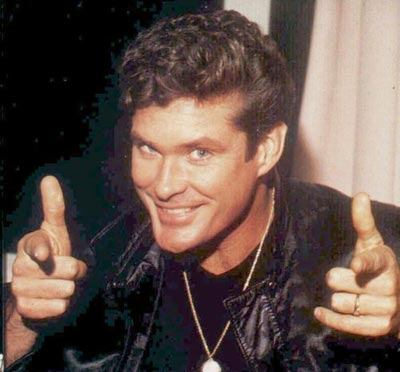 Deutsch 4 covers the following topics:Narrative past tenseAdjective endingsPrepositionsda- & wo- compoundswords to get you around a citystory/essay writingGerman Literature: fairy talesClassroom Expectations:Herzlichen Glückwunsch! You have made it to an advanced level of German and now it’s time to show me what you can do!  The more we listen to, speak, and write in German, the better we become. You will be writing in your fantastisch new journals throughout the term. At the end of the year you will revel in your progress!  You will also promise me to speak auf Deutsch as much as possible by signing this slip and keeping it in your Mappe.die Noten:Homework will be taken within a reasonable time if late for ½ credit.  Any work handed in that is illegible, unthoughtful or simply not up to my expectations will be given back to you to redo for credit.Projects lose one grade per day late.When absent, you are expected to visit my weebly page to see what we did in class:www.frauparenteau.weebly.com  Click on Deutsch 4I understand Frau Parenteau’s Deutsch 4 Syllabus and agree to comply with it throughout the year.  Unterschrift_________________________________________ Datum____________________